Приложение 1к постановлению Главы Примокшанского сельского поселенияКовылкинского муниципального района«18» января . №6Рабочая группа по проведению  публичных слушаний по проекту внесения изменений в правила землепользования и застройки Примокшанского сельского поселения   Ковылкинского муниципального районаСиняев Николай Емельянович –  глава Примокшанского  сельского  поселения Ковылкинского муниципального района  (Председатель рабочей группы);Мишкунова Людмила Николаевна – заместитель главы   администрации Примокшанского сельского поселения Ковылкинского муниципального района (Секретарь рабочей группы).Звонарева Екатерина Александровна – Депутат Совета депутатов Примокшанского сельского поселения  Ковылкинского муниципального района (по согласованию).Девятаева Марина Сергеевна –Депутат Совета депутатов Примокшанского сельского поселения  Ковылкинского муниципального района (по согласованию).Подгорнова Елена Викторовна –Депутат Совета депутатов Примокшанского сельского поселения  Ковылкинского муниципального района (по согласованию).Приложение 2к постановлению Главы Примокшанского сельского поселенияКовылкинского муниципального района«18» января . № 6Форма внесения предложений по проведению  публичных слушаний по проекту внесения изменений в правила землепользования и застройки Примокшанского сельского поселения Ковылкинского муниципального районаПриложение 3к постановлению Главы Примокшанского сельского поселенияКовылкинского муниципального района«18»  января . № 6График проведения  публичных слушаний по проекту внесения изменений в  правила землепользования и застройки Примокшанского сельского поселения Ковылкинского муниципального районаОповещение о назначении и проведении публичных слушаний по проекту внесения изменений в  правила землепользования и застройки Примокшанского сельского поселения Ковылкинского муниципального района9. Глава местной администрации с учетом заключения о результатах общественных обсуждений или публичных слушаний принимает решение:1) о согласии с проектом генерального плана и направлении его в представительный орган муниципального образования;2) об отклонении проекта генерального плана и о направлении его на доработку.РЕСПУБЛИКА МОРДОВИЯ   ГЛАВА ПРИМОКШАНСКОГО СЕЛЬСКОГО ПОСЕЛЕНИЯ КОВЫЛКИНСКОГО МУНИЦИПАЛЬНОГО РАЙОНАП О С Т А Н О В Л Е Н И Е 18 января 2023 года                                                                                    № 6Фамилия, имя, отчество гражданина (граждан), внесшего предложенияМесто жительства гражданина (граждан) контактный телефонСведения о документе, удостоверяющем личность гражданина (граждан)Предложения по вопросу, выносимому на публичные слушанияПодпись№ п/пНаименование населенного пунктаДата, время и место проведения публичных слушаний по проекту внесения изменений в правила землепользования и застройки Примокшанского сельского поселения1пос. Примокшанский27 февраля 2023 годв 09.00 до 09.30 часов РМ, Ковылкинский район,  п. Примокшанский, ул. Песчаная, д.7(здание администрации Примокшанского сельского поселения)2д. Андреевка27 февраля 2023 годв 10.00 до 10.30 часов РМ, Ковылкинский район,     д. Андреевка, ул. Мокшанская              рядом с домом 353д. Слободиновка27 февраля 2023 годв 11.30 до 12.00 часов РМ, Ковылкинский район,   д. Слободиновка, ул. Заречная             рядом с домом 34№ п/пДействияДатыКоличество дней1Постановление главы18.01.2023 г. 2Опубликование на сайте18.01.2023 г.3Размещение на сайте23.01.2023 г.не позднее 7 дней размещение на  сайта от дату газеты4Прием заявок25.01.2023 г.– 25.02.2023 г.315Публичные слушания27.02.2023 г.16Протокол27.02.2023 г.17Заключение27.02.2023 г.18Постановление главы о согласии с проектом генерального планаПримерно 10.03.2023 г. 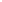 